Тестові завдання(СТИЛІ ТА НАПРЯМИ МИСТЕЦТВА: бароко, рококо, класицизм)1-16 запитання – 0,5 б.1. Стиль бароко більш притаманний для:А) архітектури;Б) музики;В) скульптури.2. Стиль бароко сформувався наприкінці:а) XV ст.;       б) XVI ст.;       в) XVII ст..3. «Рококо», в перекладі, означає:а) перлина неправильної форми;  б) декоративна мушля;    в) ламана лінія.4. Вкажіть назву одного з основних художніх стилів 18 століття:А) класицизм;Б) готика;В) модерн.5. Термін «бароко» означає:А) перлина неправильної форми;Б) гармонія;В) краса.6. Бароко на Україні мало назву:А) українське бароко;Б) козацьке бароко;В) слов’янське бароко.7. Для інтер’єру в стилі рококо характерні:а) використання текстилю, ліпнина, оздоблення золотом та сріблом, великі дзеркала;              б) стриманість кольорів, використання дорогих природніх матеріалів, мінімум деталей;                 в) мініатюрність, прикраси у формі мушлі, високі вікна, маленькі порцелянові статуетки. 8. Першим українським музичним класиком вважається:А) М. Леонтович;Б) М. Лисенко;В) С. Гулак-Артемовський. 9. Видатною українською художницею ХХ століття є:А) Т. Яблонська;Б) Л. Костенко;В) К. Муратова.10. Всесвітньо відомий оперний театр Ла Скала знаходиться у місті:А) Мілан;Б) Венеція;В) Рим.11. Серед витворів декоративно-прикладного мистецтва на Україні найбільш розповсюдженими були:А) керамічні;Б) порцелянові;В) скляні.12. Найвідомішим скульптором італійського бароко вважають: А. Донателло Б. Лоренцо Берніні В. Фідія13. Найяскравішими композиторами бароко були:А. Й.С.Бах, А.Вівальді, К.МонтевердіБ. Гвідо д’Арецо, Г. де Машо В. Й.Гайдн, В.А.Моцарт, Л. ван Бетховен Г. Ф.Шуберт, Дж.Верді, Ф.Шопен14. Літня резиденція імператорської родини Габсбургів:А) Палац ШенбруннБ) Площа Святого Петра;В) Валдштенський палац.15. Дрезденський Цвінгер це ансамбль із А) 4 спорудБ) 6 споруд;В) 3 споруд .16. Німецький композитор органної музики стилю бароко:А) Георг Фрідріх Гендель;Б) Йоган Себастьян Бах;В) Антоніо Вівальді.            17-18 запитання – 2 б.17. З’єднай стиль і характерну рису:                  канонічність та аристократичність                                             рококо                  витончені дрібнички                                                                        бароко                  пишність та яскравість кольорів                                                  класицизм18. Знайди архітектурну споруду стилю рококо1.	2.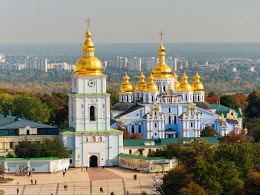 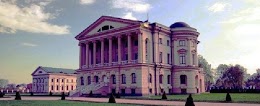 3. 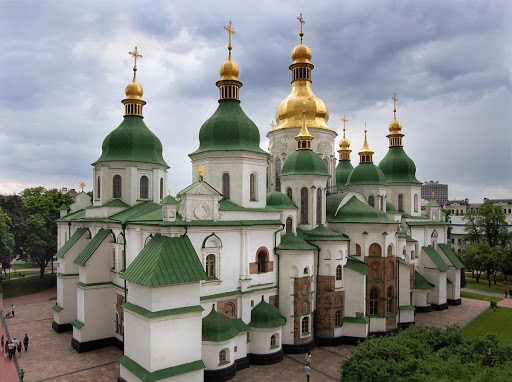 4. 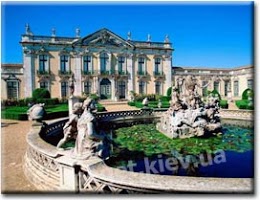 